Проект концессионного соглашенияКОНЦЕССИОННОЕ СОГЛАШЕНИЕг. Фурманов                                                                                               «__»________201__г Администрация Фурмановского муниципального района, в лице главы Фурмановского муниципального  района СОЛОВЬЕВА РОМАНА АЛЕКСАНДРОВИЧА, действующего на основании Устава, именуемая в дальнейшем Концедентом, с одной стороны, Правительство Ивановской области, в лице заместителя Председателя Правительства Ивановской области ШАБОТИНСКОГО АЛЕКСАНДРА ЛЕОНИДОВИЧА, с другой стороны  и ___________________________________________________ лице ________________, действующего на основании  ______________________, именуем(ый) в дальнейшем Концессионером, с третьей стороны, именуемые также Сторонами, в соответствии с Протоколом конкурсной комиссии о результатах проведения конкурса____________________________________от «__» ________ 201_ г. № _____ заключили настоящее Соглашение о нижеследующем.I. Предмет Соглашения1. Концессионер обязуется за свой счет (собственными и заемными средствами) реконструировать имущество – модульные очистные сооружения с биологической очисткой, расположенные по адресу: Ивановская область, г. Фурманов, ул. Радищева, состав и описание которых приведены в разделе II настоящего Соглашения (далее – «Объект Соглашения»), право собственности на которое принадлежит и будет принадлежать Концеденту, и осуществлять использование (эксплуатацию) Объекта Соглашения, а Концедент обязуется предоставить Концессионеру на срок, установленный настоящим Соглашением, права владения и пользования Объектом Соглашения для осуществления указанной деятельности.II. Объект Соглашения2. Объектом Соглашения являются Модульные очистные сооружения с биологической очисткой, расположенные по адресу: Ивановская область, г. Фурманов, ул. Радищева. Состав Объекта концессионного соглашения (включая перечень объектов недвижимого имущества, входящих в состав Объекта концессионного соглашения), его описание, в том числе технико-экономические показатели, приведены в приложении № 2 к настоящему соглашению.3. Объект соглашения, подлежащий реконструкции, принадлежит Концеденту на праве собственности. Копии правоустанавливающих документов, удостоверяющих право собственности Концедента на объекты, входящие в состав Объекта Соглашения, представлены в Приложении № 1 к настоящему Соглашению.4. Концедент гарантирует, что на момент заключения настоящего Соглашения Объект Соглашения свободен от прав третьих лиц.5. На момент заключения настоящего Соглашения Объект Соглашения находится в муниципальной собственности Фурмановского муниципального района.III. Порядок передачи Концедентом Концессионеру объектов имущества6. Концедент обязуется передать Концессионеру, а Концессионер обязуется принять Объект Соглашения, сведения о котором приведены в Приложении № 2 к настоящему Соглашению, а также права владения и пользования указанным Объектом Соглашения не позднее 30 календарных дней с даты подписания настоящего Соглашения. Передача Концедентом Концессионеру Объекта Соглашения, сведения о котором приведены в Приложении № 2 к настоящему Соглашению, осуществляется по акту приема-передачи, подписываемому Сторонами.Обязанность Концедента по передаче Объекта Соглашения, сведения о котором приведены в Приложении № 2 к настоящему Соглашению, считается исполненной после принятия Объекта Соглашения Концессионером и подписания Сторонами акта приема-передачи.7. Обязанность Концедента по передаче Концессионеру прав владения и пользования объектами недвижимого имущества, входящими в состав Объекта Соглашения, считается исполненной со дня государственной регистрации указанных прав Концессионера. Обязанность Концедента по передаче Концессионеру прав владения и пользования движимым имуществом, входящим в состав объекта Соглашения, считается исполненной после принятия этого имущества Концессионером и подписания Сторонами акта приема-передачи.8. Государственная регистрация прав, указанных в пункте 7 настоящего Соглашения, осуществляется за счет Концессионера.IV. Создание и (или) реконструкция Объекта Соглашения11. Концессионер обязан за свой счет реконструировать объекты в составе Объекта Соглашения в сроки, указанные в разделе X настоящего Соглашения, в соответствии с заданием и конкурсным предложением Концессионера. Задание (основные мероприятия) приведены в Приложении №3 к настоящему Соглашению.12. Концессионер обязан достигнуть плановых значений показателей деятельности Концессионера.13. Перечень реконструируемых объектов, входящих в состав объекта Соглашения, объем затрат, сроки проведения реконструкции указаны в приложении№3 к настоящему Соглашению.14. Стороны обязуются осуществить действия, необходимые для государственной регистрации права собственности Концедента на реконструируемые Концессионером объекты в составе Объекта Соглашения, а также прав Концессионера на владение и пользование указанным имуществом, не позднее одного месяца с момента ввода в эксплуатацию Объекта Соглашения.15. Концессионер вправе привлекать к выполнению работ по реконструкции Объекта Соглашения третьих лиц, за действия которых Концессионер отвечает как за свои собственные.16. Концессионер обязан за свой счет разработать и согласовать с Концедентом проектную документацию, необходимую для реконструкции объектов в составе Объекта Соглашения. Проектная документация должна соответствовать требованиям, предъявляемым к Объекту Соглашения в соответствии с решением Концедента о заключении настоящего Соглашения, конкурсной документацией и заданием, являющимся Приложением №3 к настоящему Соглашению.17. Концедент обязуется обеспечить Концессионеру необходимые условия для выполнения работ по реконструкции Объекта Соглашения.18. При обнаружении Концессионером несоответствия проектной документации условиям, установленным настоящим Соглашением, требованиям технических регламентов и иных нормативных правовых актов Российской Федерации Концессионер обязуется немедленно предупредить об этом Концедента и на основании решения Концедента до момента внесения необходимых изменений в проектную документацию приостановить работу по созданию и (или) реконструкции Объекта Соглашения.При обнаружении несоответствия проектной документации требованиям, установленным настоящим Соглашением, в случае разработки проектной документации Концессионером, Концессионер несет ответственность перед Концедентом в порядке и размерах, указанных в настоящем Соглашении в соответствии с действующим законодательством.20. При обнаружении Концессионером не зависящих от Сторон обстоятельств, делающих невозможным реконструкцию, а также ввод в эксплуатацию Объекта Соглашения в сроки, установленные настоящим Соглашением, и (или) надлежащее использование (эксплуатацию) Объекта Соглашения, Концессионер обязуется немедленно уведомить Концедента об указанных обстоятельствах в целях согласования дальнейших действий Сторон по исполнению настоящего Соглашения.21. Концессионер при необходимости обязан обеспечить ввод в эксплуатацию Объекта Соглашения в соответствии с условиями настоящего соглашения, в порядке, установленном законодательством Российской Федерации, в срок, указанный в разделе X настоящего Соглашения.22. Концессионер обязан приступить к использованию (эксплуатации) Объекта Соглашения, в срок, указанный в разделе X настоящего Соглашения.23. Концессионер обязан осуществить инвестиции в реконструкцию объекта Соглашения в объемах, указанных в Приложении № 3 к настоящему Соглашению.24. Задание и основные мероприятия, предусмотренные статьей 22 Федерального закона «О концессионных соглашениях», с  описанием основных характеристик таких мероприятий приведены в Приложении № 3 к настоящему Соглашению.25. Объем и источники инвестиций, привлекаемых Концессионером  в  целях реконструкции объекта Соглашения, определяются в соответствии с законодательством Российской Федерации в сфере регулирования цен (тарифов), и указываются в Приложении № 3 к настоящему Соглашению.26. Завершение Концессионером работ по реконструкции Объекта Соглашения оформляется письменным уведомлением Концедента об исполнении Концессионером своих обязательств по реконструкции Объекта Соглашения и оформляется подписываемым Сторонами документом об исполнении Концессионером обязательств по реконструкции Объекта Соглашения.V. Порядок предоставления Концессионеру земельных участков27. Концедент обязуется в соответствии с действующим порядком заключить с Концессионером договор о предоставлении земельного участка на праве аренды, являющегося муниципальной собственностью, на котором расположен Объект Соглашения, для осуществления Концессионером деятельности, предусмотренной настоящим Соглашением, в течение 60 (шестидесяти) рабочих дней со дня подписания настоящего Соглашения.28. Земельный участок, указанный в Приложении №4 к настоящему Соглашению, принадлежит Концеденту на праве собственности, на основании правоустанавливающих документов, сведения о которых указаны в Приложении № 5 к настоящему Соглашению.29. Описание земельного участка, указанного в пункте 28 настоящего Соглашения, представлены в Приложении №4.30. Концессионер обязан в течение 30 (тридцати) календарных дней после подписания настоящего Соглашения в соответствии с действующим порядком обратиться в Администрацию Фурмановского муниципального района  по вопросу заключения договора о предоставлении земельного участка, указанного в пункте 28 настоящего Соглашения, на котором расположен Объект Соглашения, для осуществления Концессионером деятельности, предусмотренной настоящим Соглашением.31. Договор аренды (субаренды) земельного участка заключается на срок действия настоящего Соглашения.32. Договор аренды (субаренды) подлежит государственной регистрации в установленном законодательством Российской Федерации порядке и вступает в силу с момента такой регистрации. Государственная регистрация указанного договора осуществляется за счет Концессионера.33. Размер и порядок внесения арендной платы за пользование земельным участком, указанным в пункте 28 настоящего Соглашения, устанавливается соответствующим договором аренды (субаренды) земельного участка.34. Концессионер не вправе передавать свои права по договору аренды (субаренды) земельного участка, указанного в пункте 28 настоящего Соглашения третьим лицам и сдавать земельный участок в субаренду.35. Прекращение настоящего Соглашения является основанием для прекращения договора аренды (субаренды) земельного участка, указанного в пункте 28 настоящего Соглашения.36.Копии документов, удостоверяющих право собственности (владения) Концедента в отношении земельного участка, предоставляемого Концессионеру по договору аренды (субаренды) приведены в приложении № 5 к настоящему Соглашению.37. Концессионер _____________________________________________(вправе / не вправе с согласия Концедента - указать нужное)возводить на земельном участке, находящемся в собственности Концедента, объекты недвижимого имущества, не входящие в состав Объекта Соглашения, предназначенные для использования при осуществлении Концессионером деятельности, предусмотренной настоящим Соглашением.VI. Владение, пользование объектами имущества, предоставляемыми Концессионеру38. Концессионер обязан использовать (эксплуатировать) Объект Соглашения, сведения о котором приведены в Приложении №2 к настоящему Соглашению, в рамках настоящего Соглашения, в установленном настоящим Соглашением порядке в целях осуществления деятельности, указанной в пункте 1 настоящего Соглашения.39. Концессионер обязан поддерживать Объект Соглашения в исправном состоянии, производить за свой счет текущий и капитальный ремонт, нести расходы на содержание (оплата коммунальных, охранных, эксплуатационных расходов) Объекта Соглашения.40. Концессионер не имеет право передавать объект Соглашения в пользование третьим лицам.41. Передача Концессионером в залог или отчуждение Объекта Соглашения, сведения о котором приведены в Приложении №2 к настоящему Соглашению, не допускается.42. Продукция и доходы, полученные Концессионером в результате осуществления деятельности по настоящему Соглашению, являются собственностью Концессионера.43. Недвижимое имущество, которое создано Концессионером без согласия Концедента при осуществлении деятельности, предусмотренной настоящим Соглашением, не относящееся к Объекту Соглашения, и не входящее в состав иного имущества, является собственностью Концедента. Стоимость такого имущества не подлежит возмещению Концедентом.44. Движимое имущество, которое создано и (или) приобретено Концессионером при осуществлении деятельности, предусмотренной настоящим Соглашением, и не входит в состав иного имущества, является собственностью Концессионера.45. Концессионер обязан учитывать Объект Соглашения на своем балансе отдельно от своего имущества.46. Концессионер обязан осуществлять начисление амортизации на Объекты, входящие в состав Объекта Соглашения.47. Риск случайной гибели или случайного повреждения Объекта Соглашения по настоящему Соглашению несет Концессионер с момента подписания акта приема-передачи Объекта соглашения до момента возврата объектов Концеденту по акту приема-передачи, подписанному Сторонами. Концессионер обязан застраховать Объект Соглашения за свой счет, выгодоприобретателем в договоре страхования будет являться Администрация Фурмановского муниципального района, в лице Концедента.VII. Порядок передачи Концессионером Концеденту объектов имущества48. Концессионер обязан передать Концеденту, а Концедент обязан принять Объект Соглашения в срок, указанный в разделе X настоящего Соглашения. Передаваемый Концессионером Объект Соглашения должен находиться в состоянии, указанном в приложении № 2 к настоящему Соглашению, пригодном для осуществления деятельности, указанной в пункте 1 настоящего Соглашения, и не должен быть обременен правами третьих лиц.49. Передача Концессионером Концеденту Объекта Соглашения, указанного в пункте 48 настоящего Соглашения, осуществляется по акту приема-передачи, подписываемому Сторонами.50. Концессионер передаёт Концеденту документы, относящиеся к Объекту Соглашения, в том числе проектную документацию на Объект Соглашения, если подготовка такой документации Концессионером предусмотрена условиями настоящего Соглашения, одновременно с передачей Объекта Соглашения Концеденту.51. Обязанность Концессионера по передаче Объекта Соглашения считается исполненной с момента подписания Сторонами соответствующего акта приема-передачи.52. При уклонении Концедента от подписания акта приема-передачи, указанного в пункте 49 настоящего Соглашения, обязанность Концессионера по передаче Объекта Соглашения, указанного в пункте 48 настоящего Соглашения, считается исполненной, если Концессионер осуществил все необходимые действия по передаче Объекта Соглашения, включая действия по государственной регистрации прекращения прав владения и пользования Объектом Соглашения.53. Прекращение прав Концессионера на владение и пользование Объектом Соглашения подлежит государственной регистрации в установленном законодательством Российской Федерации порядке. Государственная регистрация прекращения указанных прав Концессионера осуществляется за счет Концессионера.54. Стороны обязуются осуществить действия, необходимые для государственной регистрации прекращения указанных прав Концессионера, в течение 30 (тридцати) календарных дней со дня прекращения действия настоящего Соглашения.VIII. Порядок осуществления Концессионером деятельности, предусмотренной Соглашением55. В соответствии с настоящим Соглашением Концессионер обязан на условиях, предусмотренных настоящим Соглашением, осуществлять деятельность, указанную в пункте 1 настоящего Соглашения, и не прекращать (не приостанавливать) эту деятельность без согласия Концедента, за исключением случаев, установленных законодательством Российской Федерации.56. Концессионер обязан осуществлять деятельность по использованию (эксплуатации) Объекта Соглашения в соответствии с требованиями, установленными законодательством Российской Федерации.57. Концессионер обязан осуществлять деятельность, предусмотренную настоящим Соглашением, с момента заключения настоящего Соглашения и до окончания срока действия настоящего Соглашения.58. Помимо деятельности, указанной в пункте 1 настоящего Соглашения, Концессионер с использованием Объекта Соглашения не имеет права осуществлять иные виды деятельности.59. Концессионер имеет право исполнять настоящее Соглашение, включая осуществление деятельности, указанной в пункте 1 настоящего Соглашения, своими силами и (или) с привлечением других лиц. При этом Концессионер несет ответственность за действия других лиц как за свои собственные.60. Концессионер обязан предоставлять потребителям установленные федеральными законами, законами субъекта Российской Федерации, нормативными правовыми актами органов местного самоуправления льготы, в том числе льготы по оплате товаров, работ и услуг.61. Концессионер обязан при осуществлении деятельности, указанной в пункте 1 настоящего Соглашения, осуществлять реализацию выполняемых работ и оказываемых услуг по регулируемым ценам (тарифам).IX. Обеспечение Концессионером исполнения обязательств по Концессионному соглашению 62. Концессионер обязан предоставить обеспечение исполнения обязательств по выполнению мероприятий по созданию и (или) реконструкции Объекта концессионного соглашения путем предоставления безотзывной банковской гарантии. Безотзывная банковская гарантия должна быть непередаваемой и соответствовать утвержденным в установленном порядке требованиям к таким гарантиям. Размер банковской гарантии устанавливается 100000 (сто тысяч) рублей 00 копеек.63. Концессионер обязан в течение 30 (тридцати) календарных дней со дня заключения настоящего Соглашения представить безотзывную банковскую гарантию (оригинал) в размере, указанном в пункте 62 настоящего Соглашения, обеспечивающую исполнение обязательств по созданию и (или) реконструкции Объекта Соглашения. Общий срок действия указанной банковской гарантии устанавливается на весь срок действия данного Соглашения, указанный в разделе X Соглашения.64. Безотзывная банковская гарантия принимается Концедентом при условии ее соответствия требованиям действующего законодательства Российской Федерации, а также при условии наличия в ней:64.1. Срока действия безотзывной банковской гарантии;64.2. Указания на сумму, в пределах которой банк гарантирует исполнение обязательств по Соглашению и которая не может быть меньше суммы, определяемой в соответствии с пунктом 62 настоящего Соглашения;64.3. Ссылки на настоящее Соглашение, включая указание на Стороны, предмет, основание заключения, указанное в преамбуле Соглашения;65. Концессионер вправе обеспечить исполнение обязательств, указанных в пункте 62 настоящего Соглашения, последовательными безотзывными банковскими гарантиями в течение срока действия настоящего Соглашения.66. В случае прекращения банковской гарантии в связи с ликвидацией гаранта или невозможностью ее исполнения, вызванной обстоятельствами, за которые ни одна из сторон банковской гарантией не отвечает, Концессионер обязан в трехдневный срок со дня ее получения представить Концеденту новую банковскую гарантию, начало срока действия которой должно быть не позднее окончания срока действия прекращенной банковской гарантии. Иные условия новой банковской гарантии должны быть идентичны условиям прекращенной банковской гарантии.X. Сроки, предусмотренные настоящим Соглашением67. Настоящее Соглашение вступает в силу со дня его подписания и действует 5 (пять) лет, соответственно до «____» _________20____ года.68. Срок реконструкции Концессионером Объекта Соглашения – в течение в течение 60 (шестьдесят) месяцев после заключения настоящего Соглашения.69. Срок ввода в эксплуатацию Объекта Соглашения при необходимости в течение 6 (шести) месяцев после срока реконструкции Концессионером Объекта Соглашения, указанного в пункте 68 настоящего Соглашения.70. Срок использования (эксплуатации) Концессионером Объекта Соглашения в соответствии с его целевым назначением – не менее 60 (шестьдесят)  месяцев.71. Срок передачи Концедентом Концессионеру Объекта Соглашения – в течение 30 (тридцати) дней с момента заключения настоящего Соглашения. 72. Срок передачи Концессионером Концеденту Объекта Соглашения в течение 3 (трех) рабочих дней с даты прекращения Соглашения вне зависимости от основания для его прекращения.73. Срок осуществления Концессионером деятельности по настоящему Соглашению – с момента заключения настоящего Соглашения и подписания актов приема-передачи Объекта Соглашения до прекращения настоящего Соглашения и передачи объектов от Концессионера Концеденту.XI. Плата по Соглашению74. Концессионная плата не предусмотрена. XII. Исключительные права на результаты интеллектуальной деятельности75. Концеденту принадлежат исключительные права на результаты интеллектуальной деятельности, полученные Концессионером за свой счет при исполнении настоящего Соглашения.XIII. Порядок осуществления Концедентом контроля за соблюдением Концессионером условий настоящего Соглашения80. Права и обязанности Концедента осуществляются администрацией Фурмановского муниципального района.81. Права и обязанности Концедента за исполнением условий настоящего Соглашения в части исполнения обязательств Концессионера в период реконструкции и эксплуатации Объекта Соглашения осуществляются администрацией Фурмановского муниципального района.82. Концедент уведомляет Концессионера об иных органах и юридических лицах, уполномоченных осуществлять от его имени права и обязанности, предусмотренные настоящим Соглашением, в разумный срок до начала осуществления указанными органами (юридическими лицами) возложенных на них полномочий, предусмотренных настоящим Соглашением.83. Ежегодно Концедент осуществляет контроль за соблюдением Концессионером условий настоящего Соглашения, в том числе за исполнением обязательств по осуществлению деятельности, указанной в пункте 1 настоящего Соглашения, обязательств по использованию (эксплуатации) Объекта Соглашения в соответствии с целями, установленными настоящим Соглашением, а также сроков исполнения обязательств, указанных в разделе X настоящего Соглашения.84. Концессионер обязан обеспечить представителям уполномоченных Концедентом органов или юридических лиц, осуществляющим контроль за исполнением Концессионером условий настоящего Соглашения, беспрепятственный доступ на Объект Соглашения, а также к документации, относящейся к осуществлению деятельности, указанной в пункте 1 настоящего Соглашения.85. Концедент имеет право запрашивать у Концессионера, а Концессионер обязан предоставить информацию об исполнении Концессионером обязательств, предусмотренных настоящим Соглашением. 86. Концедент не вправе вмешиваться в осуществление хозяйственной деятельности Концессионера.87. Представители уполномоченных Концедентом органов или юридических лиц не вправе разглашать сведения, отнесенные настоящим Соглашением к сведениям конфиденциального характера.88. При обнаружении Концедентом в ходе осуществления контроля за деятельностью Концессионера нарушений, которые могут существенно повлиять на соблюдение Концессионером условий настоящего Соглашения, Концедент обязан сообщить об этом Концессионеру в течение 10 (десять) календарных дней со дня обнаружения указанных нарушений.89. Результаты осуществления контроля за соблюдением Концессионером условий настоящего Соглашения оформляются актом о результатах контроля.90. Стороны обязаны своевременно предоставлять друг другу информацию, необходимую для исполнения обязанностей, предусмотренных настоящим Соглашением, и незамедлительно уведомлять друг друга о наступлении существенных событий, способных повлиять на надлежащее исполнение указанных обязанностей.XIV. Ответственность Сторон91. За неисполнение или ненадлежащее исполнение обязательств, предусмотренных настоящим Соглашением, Стороны несут ответственность, предусмотренную законодательством Российской Федерации и настоящим Соглашением. 92. Концессионер несёт ответственность перед Концедентом за допущенное при реконструкции Объекта Соглашения нарушение требований, установленных настоящим Соглашением, требований технических регламентов, проектной документации, иных обязательных требований к качеству Объекта Соглашения.93. В случае нарушения требований, указанных в пункте 88 настоящего Соглашения, Концедент обязан в течение 10 (десяти) календарных дней с даты обнаружения нарушения направить Концессионеру в письменной форме требование безвозмездно устранить обнаруженное нарушение с указанием пункта настоящего Соглашения и (или) документа, требования которых нарушены. При этом Концедент устанавливает срок для устранения нарушений, который составляет не менее 30 (тридцати) календарных дней.94. Концедент вправе потребовать от Концессионера возмещения причинённых Концеденту убытков, вызванных нарушением Концессионером требований, указанных в пункте 88 настоящего Соглашения, если эти нарушения не были устранены Концессионером в срок, определенный соглашением Сторон, предусмотренный пунктом 93 настоящего Соглашения.95. Концессионер несет перед Концедентом ответственность за качество работ по реконструкции Объекта Соглашения в течение 5 (пяти) лет с момента передачи Объекта Соглашения по окончании срока действия настоящего Соглашения, установленного пунктом 67настоящего Соглашения. Концессионер с момента передачи объекта несет ответственность за ненадлежащее исполнение настоящего Соглашения, за качество и объемы выполняемых работ (оказываемых услуг).96. Концедент имеет право на возмещение убытков, возникших в результате неисполнения (в том числе уклонения Концессионера от подписания акта приема-передачи) или ненадлежащего исполнения Концессионером обязательств, предусмотренных настоящим Соглашением. 97. Концессионер имеет право на возмещение убытков, возникших в результате неисполнения или ненадлежащего исполнения Концедентом обязательств, предусмотренных настоящим Соглашением, указанных в пункте 93 настоящего Соглашения.98. Концессионер обязан уплатить Концеденту неустойку в размере одной трехсотой ключевой ставки Центрального банка Российской Федерации, от балансовой стоимости передаваемого имущества, в случае неисполнения или ненадлежащего исполнения Концессионером обязательств, установленных настоящим Соглашением, в том числе в случае нарушения сроков исполнения указанных обязательств.99. Возмещение Сторонами настоящего Соглашения убытков и уплата неустойки в случае неисполнения или ненадлежащего исполнения обязательств, предусмотренных настоящим Соглашением, не освобождают соответствующую Сторону от исполнения этого обязательства в натуре.100. Сторона, не исполнившая или исполнившая ненадлежащим образом свои обязательства, предусмотренные настоящим Соглашением, несет ответственность, предусмотренную законодательством Российской Федерации и настоящим Соглашением, если не докажет, что надлежащее исполнение указанных обязательств оказалось невозможным вследствие наступления обстоятельств непреодолимой силы.XV. Порядок взаимодействия Сторон при наступлении обстоятельств непреодолимой силы101. Сторона, нарушившая условия настоящего Соглашения в результате наступления обстоятельств непреодолимой силы, обязана:а) в письменной форме уведомить другую Сторону о наступлении указанных обстоятельств не позднее 3 (трех) календарных дней со дня их наступления и представить необходимые документальные подтверждения;б) в письменной форме уведомить другую Сторону о возобновлении исполнения своих обязательств, предусмотренных настоящим Соглашением.102. Стороны обязаны предпринять все разумные меры для устранения последствий, причиненных наступлением обстоятельств непреодолимой силы, послуживших препятствием к исполнению или надлежащему исполнению обязательств, предусмотренных настоящим Соглашением, а также до устранения этих последствий предпринять в течение 10 (десяти) календарных дней меры, направленные на обеспечение надлежащего осуществления Концессионером деятельности, указанной в пункте 1 настоящего Соглашения.XVI. Изменение Соглашения103. Настоящее Соглашение может быть изменено по соглашению Сторон.104. Изменение настоящего Соглашения осуществляется в письменной форме. Изменение существенных условий настоящего Соглашения осуществляется по согласованию с антимонопольным органом в порядке, предусмотренном законодательством. Согласие антимонопольного органа получается в порядке и на условиях, утверждаемых Правительством Российской Федерации.Изменение значений долгосрочных параметров регулирования деятельности Концессионера, осуществляется по предварительному согласованию с органом  исполнительной власти или органом местного самоуправления, осуществляющим регулирование цен (тарифов) в соответствии с законодательством Российской Федерации в сфере регулирования цен  (тарифов), получаемому в порядке, утверждаемом Правительством Российской Федерации.106. В целях внесения изменений в условия настоящего Соглашения одна из Сторон направляет другой Стороне соответствующее предложение с обоснованием предлагаемых изменений. Сторона в течение 10 (десяти) календарных дней со дня получения указанного предложения рассматривает его, принимает решение о согласии или о мотивированном отказе внести изменения в условия настоящего Соглашения.107. Настоящее Соглашение может быть изменено по требованию одной из Сторон по решению суда по основаниям, предусмотренным Гражданским кодексом Российской Федерации.XVII. Прекращение Соглашения108. Настоящее Соглашение прекращается:а) по истечении срока действия;б) по соглашению Сторон;в) на основании судебного решения о его досрочном расторжении.109. Настоящее Соглашение может быть расторгнуто досрочно на основании решения суда по требованию одной из Сторон, в случае существенного нарушения другой Стороной условий настоящего Соглашения, существенного изменения обстоятельств, из которых Стороны исходили при его заключении, а также по иным основаниям, предусмотренным федеральными законами и настоящим Соглашением.110. В случае досрочного расторжения настоящего Соглашения, возмещение расходов Сторон определяется по соглашению сторон либо в судебном порядке. 111. К существенным нарушениям Концессионером условий настоящего Соглашения относятся:а) нарушение установленных пунктом 68 настоящего Соглашения сроков создания и (или) реконструкции Объекта Соглашения;б) использование (эксплуатация) Объекта Соглашения в целях, не установленных настоящим Соглашением;в) неисполнение или ненадлежащее исполнение Концессионером обязательств, установленных настоящим Соглашением;г) прекращение или приостановление Концессионером деятельности, предусмотренной настоящим Соглашением, без согласия Концедента;д) неисполнение или ненадлежащее исполнение Концессионером обязательств, указанных в пункте 55 настоящего Соглашения, по предоставлению гражданам и другим потребителям товаров, работ, услуг, в том числе услуг по водоснабжению, водоотведению;е) нарушение установленного настоящим Соглашением порядка использования (эксплуатации) объекта Соглашения.112. К существенным нарушениям Концедентом условий настоящего Соглашения относятся:а) невыполнение в срок, установленный в пункте 71 настоящего Соглашения, обязанности по передаче Концессионеру Объекта Соглашения;б) передача Концессионеру объекта Соглашения по описанию, технико-экономическим показателям, назначению и в состоянии, не соответствующем установленному Приложениями № 1, № 2, № 3 к настоящему Соглашению, в случае, если такое несоответствие выявлено в течение одного года с момента подписания Сторонами Соглашения акта приема-передачи, не могло быть выявлено при передаче Объекта Соглашения, и возникло по вине Концедента.XVIII Гарантии осуществления Концессионером деятельности, предусмотренной Соглашением113. В соответствии с законодательством о концессионных соглашениях органы исполнительной власти в области регулирования цен (тарифов) на выполняемые Концессионером работы и оказываемые услуги устанавливают цены (тарифы) и (или) надбавки к ценам (тарифам) исходя из определенных настоящим Соглашением объема инвестиций и сроков их осуществления, предусмотренных настоящим Соглашением на реконструкцию Объекта концессионного соглашения, а также значений долгосрочных параметров регулирования деятельности Концессионера, указанных в Приложении №3 настоящего соглашения. Установление, изменение, корректировка регулируемых цен (тарифов) осуществляются в соответствии с действующим законодательством в сфере тарифного регулирования. 114. Концессионер обязан обеспечивать при осуществлении деятельности, предусмотренной настоящим Соглашением, возможность получения потребителями соответствующих товаров, работ, услуг надлежащего качества.XIX. Разрешение споров115. Споры и разногласия между Сторонами по настоящему Соглашению или в связи с ним разрешаются путем переговоров.116. В случае не достижения согласия в результате проведенных переговоров Сторона, заявляющая о существовании спора или разногласий по настоящему Соглашению, направляет другой Стороне письменную претензию, ответ на которую должен быть представлен заявителю в течение 30 (тридцати) календарных дней со дня ее получения. В случае если ответ не представлен в указанный срок, претензия считается принятой.Претензия (ответ на претензию) направляется с уведомлением о вручении или иным способом, обеспечивающим получение Стороной такого сообщения.117. В случае не достижения Сторонами согласия споры, возникшие между Сторонами, разрешаются в соответствии с законодательством Российской Федерации.XX. Размещение информации118. Настоящее Соглашение, за исключением сведений, составляющих государственную и коммерческую тайну, подлежит размещению на официальном сайте Российской Федерации в информационно-телекоммуникационной сети «Интернет» для размещения информации о проведении торгов, определённом Правительством Российской Федерации, а также на официальном сайте Концедента в информационно-телекоммуникационной сети «Интернет» или в случае отсутствия у муниципального образования официального сайта в информационно-телекоммуникационной сети «Интернет» на официальном сайте субъекта Российской Федерации, в установленном законом порядке.XXI. Заключительные положения119. Сторона, изменившая свое местонахождение и (или) реквизиты, обязана сообщить об этом другой Стороне в течение 10 (десяти) календарных дней со дня этого изменения.120. Настоящее Соглашение составлено на русском языке в 4 (четырех) подлинных экземплярах, имеющих равную юридическую силу. 121. Все приложения и дополнительные соглашения к настоящему Соглашению, заключенные, как при подписании настоящего Соглашения, так и после вступления в силу настоящего Соглашения, являются его неотъемлемой частью. Указанные приложения и дополнительные соглашения подписываются уполномоченными представителями Сторон.XXII. Адреса и реквизиты СторонКонцедент:_____________________________________________________________________________________________________________________Концессионер:___________________________________________________________________________________________________________________Приложение № 1к СоглашениюКопии правоустанавливающих документов, удостоверяющих право собственности Концедента на имущество, входящее в состав Объекта Соглашения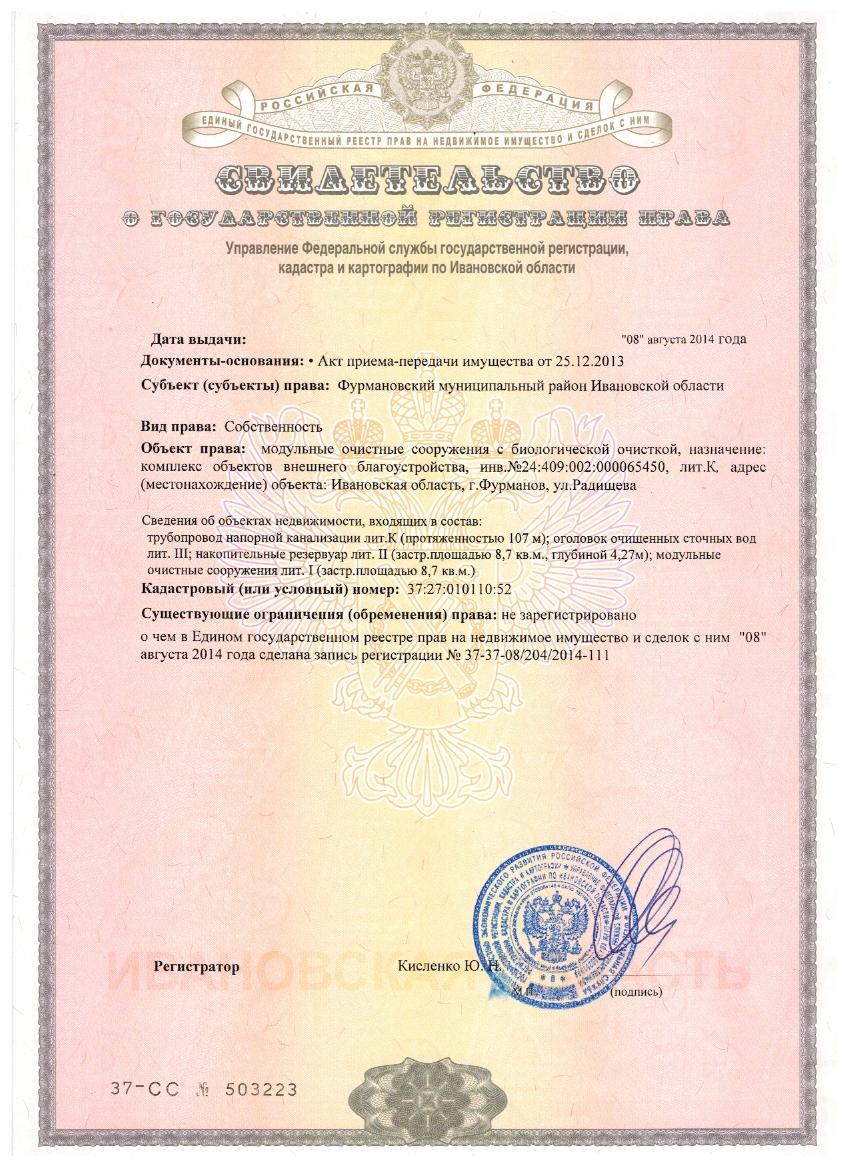 Приложение № 2к СоглашениюСостав и описание, в том числе о технико-экономические показателипередаваемых объектов в составе Объекта СоглашенияПриложение № 3                                                                                                                                                                                                                            к СоглашениюЗадание Концедента1. Основание для разработки задания.Настоящее задание концедента разработано на основании:- Федерального закона от 7 декабря 2011г. № 416-ФЗ «О водоснабжении и водоотведении».2. Цели задания.2.1. Надежная эксплуатация модульных очистных сооружений с применением прогрессивных технологий, материалов и оборудования; 2.2. Снижение риска загрязнения природных водных объектов сточными водами и улучшение экологической ситуации на территории Фурмановского муниципального района;3. Задачи.Для достижения стратегических целей необходимо комплексное решение следующих приоритетных задач: 3.1. Повышение качества очистки сточных вод, доведение качества очищенных сточных вод до требований действующих нормативных документов;3.2. Повышение надежности работы очистных сооружений;3.3. Энергосбережение и повышение энергетической эффективности очистных сооружений;3.4. Снижение удельных расходов энергетических ресурсов;3.5. Защита очистных сооружений от угроз техногенного, природного характера и террористических актов, предотвращение возникновения аварийных ситуаций, снижение риска и смягчение последствий чрезвычайных ситуаций.4. Плановые значения показателей надежности, качества и энергетической эффективности объектов централизованных систем водоотведения.4.1. Показатели надежности и бесперебойности водоотведения:4.1.1. Удельное количество аварий и засоров в расчете на протяженность канализационной сети в год (ед./км) – 0%4.2. Плановые показатели качества очистки сточных вод:4.2.1. Доля сточных вод, не подвергающихся очистке, в общем объеме сточных вод, сбрасываемых в централизованные общесплавные или бытовые системы водоотведения  –0%;4.2.2. Доля поверхностных сточных вод, не подвергающихся очистке, в общем объеме поверхностных сточных вод, принимаемых в централизованную ливневую систему водоотведения – 0%;4.2.3. Доля проб сточных вод, не соответствующих установленным нормативам допустимых сбросов, лимитам на сбросы, рассчитанная применительно к видам централизованных систем водоотведения  раздельно для централизованной общесплавной (бытовой) и централизованной ливневой систем водоотведения  –0%.5. Финансовые потребности на реализацию мероприятий.В финансовые потребности на реализацию мероприятий необходимо включить весь комплекс расходов, связанных с проведением следующих мероприятий:- проектно-изыскательные работы;- приобретение материалов и оборудования;- строительно-монтажные работы;- работы по замене оборудования;- пусконаладочные работы;6. Финансовые источники.- собственные средства концессионера;- заемные ресурсы;- тариф.7. Перечень мероприятий по строительству, модернизации и реконструкции объектов концессионного соглашения с указанием плановых значений показателей надежности, качества и энергетической эффективности, которые должны быть достигнуты в результате реализации таких мероприятий. Модульные очистные сооружения с биологической очисткой, расположенные по адресу: Ивановская область, г. Фурманов, ул. Радищева8. Планируемые показатели эффективности реализации проекта, изменение технико-экономических показателей объекта концессии.В результате замены насосного оборудования на объекте водоотведения снизить и довести до 8,65 кВтч/куб.м. в 2019 году показатели: - удельного расхода электрической энергии, потребляемой в технологическом процессе очистки сточных вод, на единицу объема очищаемых сточных вод;- удельного расхода электрической энергии, потребляемой в технологическом процессе транспортировки сточных вод, на единицу объема транспортируемых сточных вод.Приложение № 4к СоглашениюОписание земельного участка, указанного в пункте 28 настоящего Соглашения                                                                                                                                                                                                                  Приложение № 5                                                                                                                                                                                                             к СоглашениюКопии документов, удостоверяющих право собственности (владения) Концедента в отношении земельного участка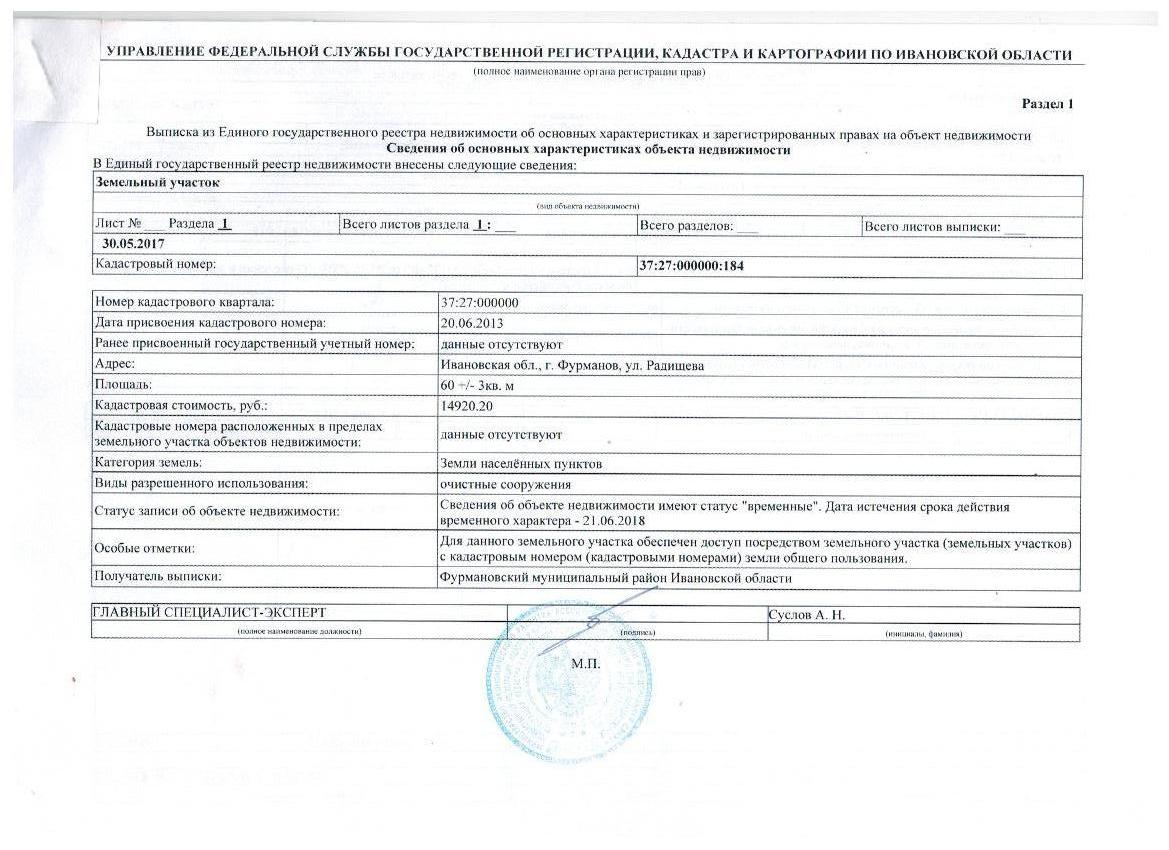 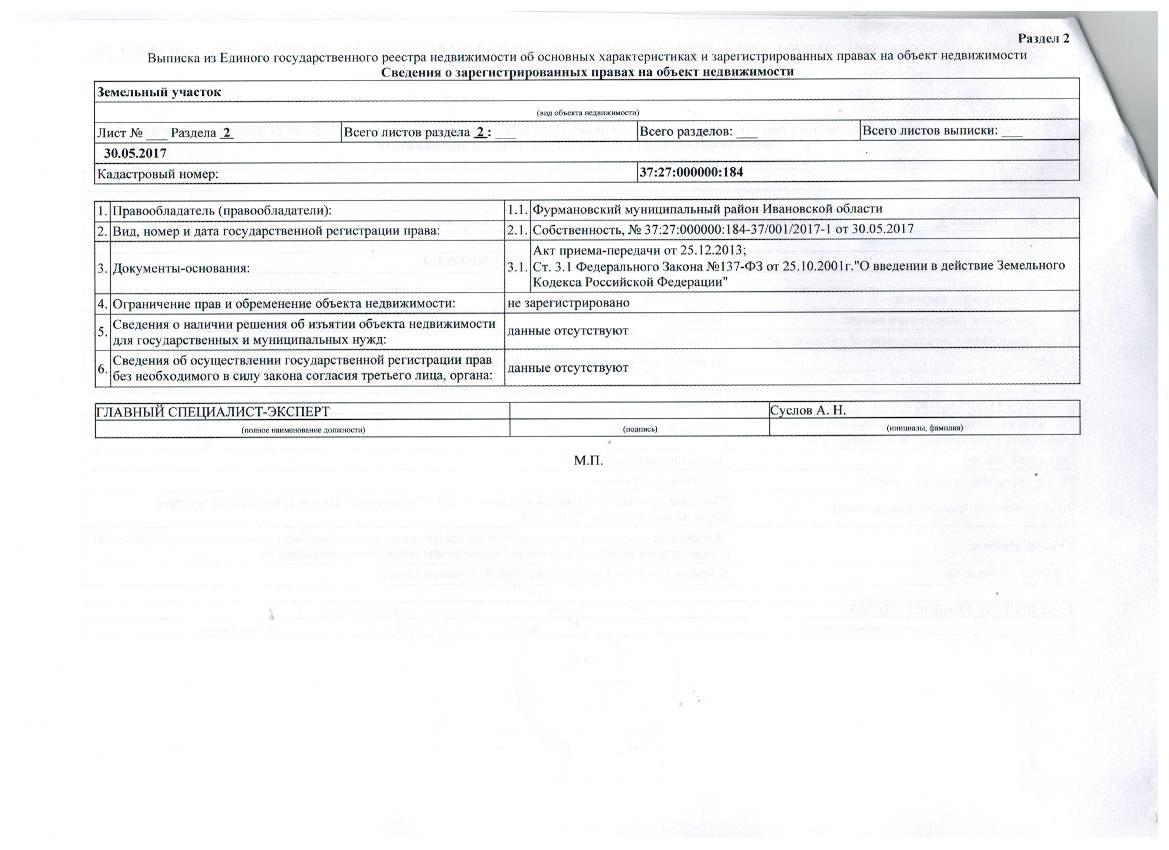 № п/пНаименованиеМестонахождение, кадастровый номерДата ввода в эксплуатациюТехнические показатели (общая площадь объекта, кв. м; протяжённость сетей, м; мощность и т.д.)Состояние (пригодное / непригодное для осуществления деятельности)Потребность в строительстве, реконструкции объекта (существует, отсутствует)Плановый объем инвестиций, тыс. руб.Первоначальная балансовая стоимость на 01.11.2017,тыс. руб.Остаточная балансовая стоимость на 01.11.2017,тыс. руб.1Модульные очистные сооружения с биологической очисткойИвановская область, г. Фурманов, ул. Радищева, 37:27:010110:5208.12.2011назначение: комплекс объектов внешнего благоустройства, инвентарный №24:409:002:000065450, сведения об объектах недвижимости, входящих в состав: трубопровод напорной канализации лит. К (протяженность 107 м.); оголовок очищенных сточных вод лит. III;накопительный резервуар лит. II (застр. Площадью 8,7 кв.м., глубиной 4,27 м); модульные очистные сооружения лит. I (застр. площадью 8,7 кв.м.)пригодноесуществует1131 715,11 505,4№ п/пНаименование мероприятияПериод реализации мероприятия, годыСтоимость мероприятия в текущих ценах, тыс. руб.(без НДС)1Замена насосного оборудования201845 0002Замена аэрационных элементов202168 000201820192020202120222023Удельный расход электрической энергии, потребляемой в технологическом процессе очистки сточных вод, на единицу объема очищаемых сточных вод9,618,658,658,658,658,65Удельный расход электрической энергии, потребляемой в технологическом процессе транспортировки сточных вод, на единицу объема транспортируемых сточных вод9,618,658,658,658,658,65Долгосрочные параметры регулирования тарифов в сфере водоотведения (г. Фурманов, ул. Радищева, д. 27)Долгосрочные параметры регулирования тарифов в сфере водоотведения (г. Фурманов, ул. Радищева, д. 27)Долгосрочные параметры регулирования тарифов в сфере водоотведения (г. Фурманов, ул. Радищева, д. 27)Долгосрочные параметры регулирования тарифов в сфере водоотведения (г. Фурманов, ул. Радищева, д. 27)Долгосрочные параметры регулирования тарифов в сфере водоотведения (г. Фурманов, ул. Радищева, д. 27)Долгосрочные параметры регулирования тарифов в сфере водоотведения (г. Фурманов, ул. Радищева, д. 27)Долгосрочные параметры регулирования тарифов в сфере водоотведения (г. Фурманов, ул. Радищева, д. 27)Долгосрочные параметры регулирования тарифов в сфере водоотведения (г. Фурманов, ул. Радищева, д. 27)Долгосрочные параметры регулирования тарифов в сфере водоотведения (г. Фурманов, ул. Радищева, д. 27)Долгосрочные параметры регулирования тарифов в сфере водоотведения (г. Фурманов, ул. Радищева, д. 27)№ п.п.Наимонование показателяЕд. изм.Период регулированияПериод регулированияПериод регулированияПериод регулированияПериод регулированияПериод регулированияПериод регулирования№ п.п.Наимонование показателяЕд. изм.Продолжи-тельность2018 год2019 год2020 год2021 год2022 год2023 год1.Долгосрочные параметры государственного регулирования цен (тарифов) в сфере водоотведения, не являющимися критериями конкурса1.1Индекс эффективности операционных расходов1%1%1%1%1%1%1.2Базовый уровень операционных расходовтыс. руб.с 1 января по 31 декабря36,000-----1.3.Показатели энергосбережения  и энергетической эффективности1.3.1Удельный расход электрической энергии, потребляемой в технологическом процессе очистки сточных вод, на единицу объема очищаемых сточных водкВтч/куб.м.с 1 января по 31 декабря9,619,619,619,619,619,611.3.2Удельный расход электрической энергии, потребляемой в технологическом процессе транспортировки сточных вод, на единицу объема транспортируемых сточных водкВтч/куб.м.с 1 января по 31 декабря9,619,619,619,619,619,611.4Нормативный уровень прибыли (при выборе метода индексации установленных тарифов)%с 1 января по 31 декабря0,001,481,441,421,401,37№п/пКадастровый номерМестоположениеПлощадь, кв. мКатегория земельВид разрешённого использования (по документам)Кадастровая стоимость, тыс. руб.Собственность/аренда (указать)Стоимость аренды (для аренд.участков), руб./год137:27:000000:184Ивановская область, г. Фурманов, ул. Радищева60Земли населенных пунктовОчистные сооружения14 920,20собственность450